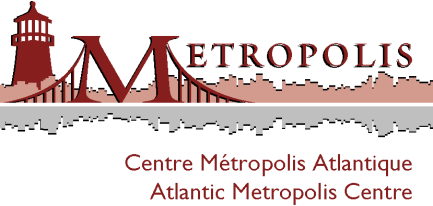 A Study On Immigrant Women in Managerial PositionThis seminar discusses the careers of immigrant women in managerial positions, in workplaces where policies ensuring equality of access are implemented. Considering that these women are double minorities –as women and as immigrants- we will consider the strategies they have used in furthering their careers, and whether they have been subject to (perceived) discrimination. Is their status as double-minority and the potential stigma associated with it an obstacle to the achievement of professional recognition, or does it in fact enhance their empowerment in their profession?  Do equality-access policies succeed in helping them reach their professional objectives? How do the immigrant women perceive these policies and their effectiveness on their career? The intersections between gender, employment and public policies will be covered through analyzing the discourses of immigrant women on their work experience.Une étude sur les Femmes cadres  gestionnaires et  issues de l’immigration: représentations des trajectoires professionnelles et stratégies.Dans cette communication, nous nous centrerons sur la situation des femmes gestionnaires issues de l’immigration qui gravitent dans des milieux organisationnels assujettis aux lois d’accès à l’égalité, à travers leurs représentations de leurs trajectoires professionnelles, de la discrimination rencontrée ou non et des stratégies qu’elles ont mis en œuvre dans leur parcours professionnel. Qu’est ce qui favorise leurs actions comme gestionnaires doublement minoritaires et  ce ‘double stigma’ potentiel agit-il comme un obstacle ou comme déclencheur de compétences spécifiques d’empowerment dans leur intégration professionnelle au sein de l’élite? Les politiques de redressement de la représentativité atteignent-elles leur objectif de reconnaissance professionnelle? Comment perçoivent-elles ces politiques et leur efficacité sur leur propre trajectoire professionnelle? Ces liens entre le genre et l’emploi, les politiques publiques d’immigration et les programmes d’action positive, seront exposés avec visée comparative des villes de Québec et d’Halifax, à partir du discours sur leur expérience professionnelle de femmes immigrantes.Hélène Cardu
Professeure titulaireCentre de recherche et d'intervention sur l'éducation et la vie au travail (CRIEVAT) 
Université LavalThursday, 5:30-7:30,  2 February 20121016 Rowe Building, Dalhousie UniversityAll Are Welcome